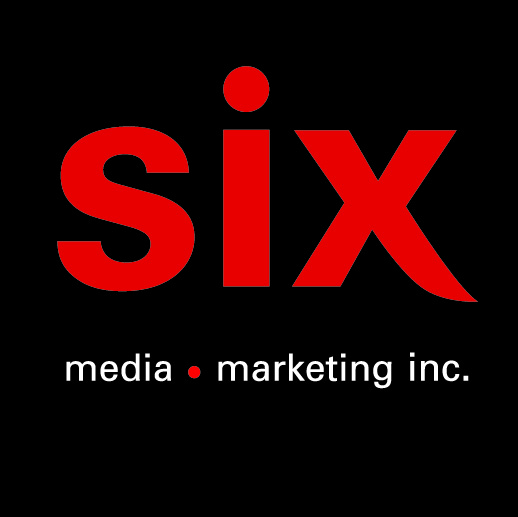 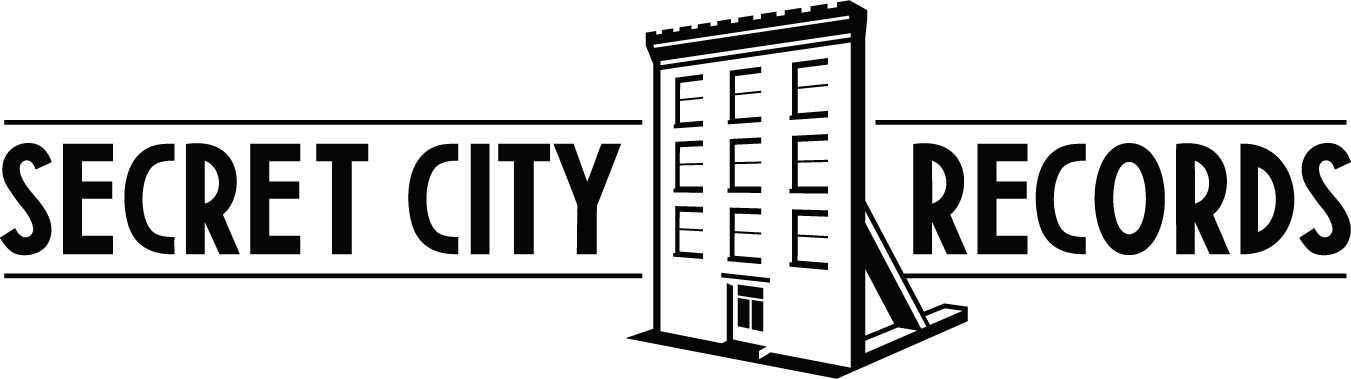 DANIEL BÉLANGER AND SECRET CITY RECORDS ANNOUNCE A NEW COLLABORATIONSinger-songwriter, Daniel Bélanger and Montreal-based record label, Secret City Records are delighted to announce their new alliance today. This collaboration began at the start of the new year and will be revealed publicly with the release of Daniel Bélanger's next album. The entire Secret City Records team is thrilled and honored by this news and look forward to contributing to the acclaimed singer-songwriter's next achievement. More details about a new album will be communicated shortly.Daniel Bélanger needs no introduction. A singer-songwriter adored by the public with more than ten albums behind him, a multitude of Félix awards and Gold and Platinum Records awarded to his work, Bélanger pursues his art freely. Recipient of the Félix for instrumental album of the year at the last ADISQ gala, the public recently saw him in television appearances: on Star Académie where he interpreted several successes during a tribute episode to his work, as well as on the show “En direct de l’univers” for Louis-José Houde, where he interpreted the magnificent piece “Dis tout sans rien dire”. He also opens up in the series "Entre 2 notes" where he engages in conversation with Klô Pelgag, a new comrade at Secret City Records. Listen to their conversation by clicking here.Secret City Records is a Montreal-based Canadian independent label founded in 2006, initially to provide a home for Patrick Watson’s first album, Close to Paradise. After 15 years, its artist roster now includes, Alexandra Stréliski, Antoine Corriveau, Basia Bulat, The Barr Brothers, Braids, Emilie Kahn, Gus Englehorn, Jesse Mac Cormack, Klô Pelgag, Leif Vollebekk, Owen Pallett, Patrick Watson, Plants and Animals, Richard Reed Parry, Rosie Valland, Shad, Suuns and Wilsen. Secret City’s artists have won multiple awards across 10 Polaris Music Prize nominations, close to 20 JUNO award nominations, and many more ADISQ award nominations. The company has six gold certified albums in Canada and one platinum certified albums in 2020.Secret City’s mission is to be a bridge between art and commerce, with unqualified respect and support for the artist’s vision. The company values community, fairness, and transparency, and is viscerally independent. It has global network of indie distributors and promotion teams, in addition to fully managing and controlling its global digital business on its own. Stay tuned for upcoming news about Daniel Bélanger and Secret City Records.Source : Secret City RecordsInformation : Simon Fauteux / Patricia Clavel